ПЛАН РАБОТЫ РМОпедагогов-библиотекарейна 2023-2024 учебный год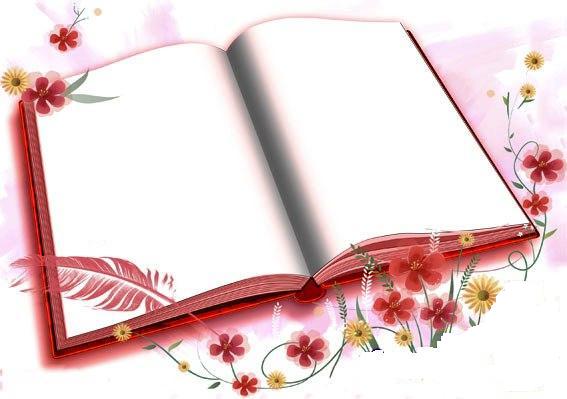 2023 годТема:  «Совершенствование профессиональной компетенции школьных            библиотекарей   в   системе  повышения  качества  образования».Цель:  повышение профессионального уровня школьных библиотекарей на основе обобщения, систематизации и передачи библиотечного опыта, применения информационных и коммуникационных технологий.Задачи:1. Обеспечение роста профессиональной компетентности библиотекарей.2. Обеспечение внедрения новых технологий в систему работы школьных      библиотек.3. Выявление актуальных проблем, вызывающих особые затруднения у     библиотекарей, определение путей их решения.4. Совершенствование традиционных и освоение новых библиотечных       технологий.           5. Распространение передового опыта лучших библиотек, развитие     творческого потенциала библиотекарей.6. Объединение интеллектуального и творческого потенциала школьных     библиотекарей в единое информационное пространство.7. Содействие совершенствованию профессионального мастерства     библиотекарей.8. Оказание методической помощи в преодолении профессиональных     затруднений.9. Организация повышения квалификации через семинары, путем     самообразования.ДОКУМЕНТЫ, РЕГЛАМЕНТИРУЮЩИЕ РАБОТУ БИБЛИОТЕКИ ОБРАЗОВАТЕЛЬНОГО УЧРЕЖДЕНИЯ РФМеждународные:Всеобщая Декларация прав человека(принята Генеральной Ассамблеей ООН 10.12.1948)Декларация прав ребенка(принята Генеральной Ассамблеей ООН 20.11.1959 г.)Конвенция ООН о правах ребенка (принята Генеральной Ассамблеей ООН 20.11.1989 г.)Манифест ИФЛА для школьных библиотек(принят в 2000 году на 66 Генеральной конференции ИФЛА)Руководство ИФЛА/ЮНЕСКО по Манифесту ИФЛА для школьных библиотекМанифест ИФЛА об Интернете (27.03.2002 г.)Руководство ИФЛА/ЮНЕСКО по Манифесту об ИнтернетеФедеральные:Конституция РФ от 25.12.1993 г. с изменениямиМанифест школьных библиотек РФ (принят 1-4.07.2007)Закон об образовании (и изменениями 2018 г.)Федеральный закон о библиотечном деле (от 29.12.1994 с  изменениями на 03.10.2016)Примерное положение о библиотеке образовательного учреждения (от   23.03.2004 г.)Концепция развития библиотек ОУ РФ до 2015Концепция развития школьных библиотечно-информационных центров (от 15. 06.2016Концепция библиотечного обслуживания детей на 2014-2020 г. 9 от 22.05.2014 г.)Инструкция об учете библиотечного фонда.Кодекс этики школьного библиотекаря.Федеральный перечень учебников на 2018-2019 учебный год.ЛОКАЛЬНЫЕ ДОКУМЕНТЫОбязательные организационно-распорядительные документыПоложение о библиотеке общеобразовательного учреждения. Правила пользования библиотекой общеобразовательного учреждения. Должностные инструкции работников библиотеки. План работы библиотеки на учебный год. Отчет о работе библиотеки за учебный год. Инструкция по технике безопасности в библиотеке. Инструкция по пожарной безопасности в библиотеке. Порядок организации доступа в Интернет Обязательные документы (формы) по учету работы библиотеки и библиотечного фонда
    1.  Дневник учета работы школьной библиотеки. 
    2.  Книги суммарного учета библиотечного фонда. 
    3.  Инвентарные книги на печатные издания. 
    4.  Журнал учета (или инвентарная книга) нетрадиционных носителей информации. 
    5.  Журнал учета (или картотека) изданий, не подлежащих записи в инвентарную книгу (брошюр). 
    6.  Картотека учета периодической печати. 
    7.  Документы по организации учета учебников (Картотека учебников, Журнал учета  регистрационных карточек картотеки учебников). 
    8.  Тетрадь учета литературы, принятой взамен утерянной. 
    9.  Акты на списание литературы. 
   10.  Акты о переоценке фондов. 
   11.  Акты о проверке фондов. 
   12.  Договор пожертвования. 
РЕКОМЕНДУЕМЫЕ ЛОКАЛЬНЫЕ АКТЫПоложения о структурных подразделениях (абонементе, читальном зале, медиатеке) при их наличии. Инструкция по учету библиотечного фонда. Порядок замены утраченной или испорченной литературы. Инструкция о порядке выдачи учебников учащимся на дом и на учебные занятия. Положение о Совете библиотеки (при их наличии). Положение об активе библиотеки (при их наличии). Паспорт библиотеки общеобразовательного учреждения. САНИТАРНО-ЭПИДЕМИОЛОГИЧЕСКИЕ ТРЕБОВАНИЯ К УСЛОВИЯМ И ОРГАНИЗАЦИИ ОБУЧЕНИЯ В ОБЩЕОБРАЗОВАТЕЛЬНЫХ УЧРЕЖДЕНИЯХ САНИТАРНО-ЭПИДЕМИОЛОГИЧЕСКИЕ ПРАВИЛА И НОРМАТИВЫ САНПИН2.4.2.2821-10 (извлечения)4.19. Тип библиотеки зависит от вида общеобразовательного учреждения и его вместимости. В учреждениях с углубленным изучением отдельных предметов, гимназиях и лицеях библиотеку следует использовать в качестве справочно-информационного центра общеобразовательного учреждения.Площадь библиотеки (информационного центра) необходимо принимать из расчета не менее 0,6 м2 на одного обучающегося. При оборудовании информационных центров компьютерной техникой должны соблюдаться гигиенические требования к персональным электронно-вычислительным машинам и организации работы.10.33. В целях профилактики нарушения осанки обучающихся рекомендуется для начальных классов иметь два комплекта учебников: один - для использования на уроках в общеобразовательном учреждении, второй - для приготовления домашних заданий.РЕКОМЕНДАЦИИ К ОРГАНИЗАЦИИ И РЕЖИМУ РАБОТЫ ГРУПП ПРОДЛЕННОГО ДНЯ. ВНЕУРОЧНАЯ ДЕЯТЕЛЬНОСТЬРекомендуется для организации различных видов внеурочной деятельности использовать общешкольные помещения: читальный, актовый и спортивный залы, библиотеку, а также помещения близко расположенных домов культуры, центры детского досуга, спортивные сооружения, стадионы.ПРАВИЛА ПОЖАРНОЙ БЕЗОПАСНОСТИ ДЛЯ УЧРЕЖДЕНИЙ КУЛЬТУРЫ РОССИЙСКОЙ ФЕДЕРАЦИИ ВППБ 13-01-94(ИЗВЛЕЧЕНИЯ)1.19. Стеллажи для хранения книг и фондов в музеях, библиотеках и других учреждениях культуры должны быть металлические.5.1.12. В хранилищах книжных фондов музеев и библиотек должны быть обеспечены проходы между стеллажами: главный проход - 1,2 м, рабочие - 0,75 м, а также боковые обходы между стеной и стеллажами - не менее чем по 0,5 м.Примечание: локальные документы должны быть утверждены директором школы (подпись, печать)ПЛАН РАБОТЫ:«Рассмотрено»«Согласовано»«Утверждаю»Срок, место   проведенияСодержаниеФорма  проведенияОтветственныеОктябрь (с.Кулады) «Школьная библиотека - как информационный и воспитательный ресурс качественного образования»Обновление базы данных об участниках РМО.Информация об обеспеченности учащихся учебниками и учебными пособиями школ района в 2023 – 2024г.ФПУ на 2024 год. Обзор изменений, внесённых  в  федеральный  перечень.Анализ работы за 2022 – 2023 учебный год.Воспитание патриотических, нравственных качеств у школьников посредством литературных произведений (проведение открытого мероприятия)Информационно-методическое  совещаниеоткрытое мероприятие Эдокова С.С., руководитель РМОШилинова К.В.,методист-кураторотдела образованияКемдикова М.П.,Кедечинова А.М.Кемдикова М.П.Декабрь(с.Теньга)«Формы массовой работы с детьми в  школьной  библиотеке»Отчёт о проведенных классных часах, беседах, квестах и т.д.Традиционные  и  инновационные  формы  массовой  работы  в  школьной  библиотеке.Открытое библиотечное мероприятие по любой форме.  Работа библиотеки по формированию читательской грамотности. Творческий союз: библиотекарь-учитель-ученик. Круглый столоткрытое мероприятиеСерикпаева Я.О.Белекова С.Н.Кужакова И.А.Серикпаева Я.О.Март 18(с.Ело)«Профессионально-личностный рост библиотекаря как одно из условий обеспечения качества образования».Выявление актуальных проблем, вызывающих особые затруднения у педагогов – библиотекарей, определение путей их решения;Обобщение опыта успешной библиотечной деятельности педагогов – библиотекарей.  Руководство чтением – главная составляющая в работе педагога – библиотекаря, способствующая повышению интереса учащихся к чтению.        СеминарМастер – класс Шилинова К.В.Эдокова С.С.Мамадакова З.П.Алитова А.В.Тельминова Т.В.Ольга Вас. Мамадакова З.П.Май(с.Каракол) «Развитие спортивной  инициативы педагогов – библиотекарей и формирование ЗОЖ»Спортивные эстафеты Чаепитие Слет книголюбовТокоекова А.В.